    T.C.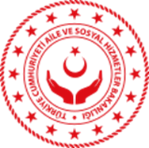           AİLE VE SOSYAL HİZMETLER BAKANLIĞI         İç Denetim Başkanlığı BULGU PAYLAŞIM FORMUREFERANS NUMARASIE1DENETİM KONUSUDENETİM KONUSUBULGUNUN KONUSUBULGUNUN KONUSUBULGU NOBULGU NOİLGİLİ BİRİMİLGİLİ BİRİMBULGUNUN ÖNEM DÜZEYİBULGUNUN ÖNEM DÜZEYİİLGİLİ ÇALIŞMA KAĞIDI REFERANS NOİLGİLİ ÇALIŞMA KAĞIDI REFERANS NOMEVCUT DURUMMEVCUT DURUMMEVCUT DURUMMEVCUT DURUMPaylaşılması zorunlu alandır.Paylaşılması zorunlu alandır.Paylaşılması zorunlu alandır.Paylaşılması zorunlu alandır.NEDENNEDENNEDENNEDENBu unsurun paylaşılmasının olumsuz sonuçları olacağı düşünülüyorsa, bu unsur formdan çıkartılarak paylaşılırBu unsurun paylaşılmasının olumsuz sonuçları olacağı düşünülüyorsa, bu unsur formdan çıkartılarak paylaşılırBu unsurun paylaşılmasının olumsuz sonuçları olacağı düşünülüyorsa, bu unsur formdan çıkartılarak paylaşılırBu unsurun paylaşılmasının olumsuz sonuçları olacağı düşünülüyorsa, bu unsur formdan çıkartılarak paylaşılırRİSKLER VE ETKİLERİRİSKLER VE ETKİLERİRİSKLER VE ETKİLERİRİSKLER VE ETKİLERİKRİTERKRİTERKRİTERKRİTERÖNERİÖNERİÖNERİÖNERİD2.1.1. D2.1.2.  D2.1.1. D2.1.2.  D2.1.1. D2.1.2.  D2.1.1. D2.1.2.  DENETLENEN BİRİMİN GÖRÜŞÜDENETLENEN BİRİMİN GÖRÜŞÜDENETLENEN BİRİMİN GÖRÜŞÜDENETLENEN BİRİMİN GÖRÜŞÜ(  ) Bulguya katılıyoruz (  ) Bulguya katılmıyoruz (  ) Öneriye katılıyoruz (  ) Öneriye katılmıyoruz    (  ) Bulgunun Önem düzeyine katılmıyoruz(  ) Bulguya katılıyoruz (  ) Bulguya katılmıyoruz (  ) Öneriye katılıyoruz (  ) Öneriye katılmıyoruz    (  ) Bulgunun Önem düzeyine katılmıyoruz(  ) Bulguya katılıyoruz (  ) Bulguya katılmıyoruz (  ) Öneriye katılıyoruz (  ) Öneriye katılmıyoruz    (  ) Bulgunun Önem düzeyine katılmıyoruz(  ) Bulguya katılıyoruz (  ) Bulguya katılmıyoruz (  ) Öneriye katılıyoruz (  ) Öneriye katılmıyoruz    (  ) Bulgunun Önem düzeyine katılmıyoruzDENETLENEN BİRİMİN CEVAP VE EYLEM PLANIDENETLENEN BİRİMİN CEVAP VE EYLEM PLANIDENETLENEN BİRİMİN CEVAP VE EYLEM PLANIDENETLENEN BİRİMİN CEVAP VE EYLEM PLANISorumlusuGerçekleştirilecek EylemGerçekleştirilecek EylemTamamlanma Tarihi(Bulguya katılınması halinde doldurulur)(Bulguya katılınması halinde doldurulur)DENETLENEN BİRİMİN AÇIKLAMALARIDENETLENEN BİRİMİN AÇIKLAMALARIDENETLENEN BİRİMİN AÇIKLAMALARIDENETLENEN BİRİMİN AÇIKLAMALARI(Bulguya, bulgunun önem düzeyine veya öneriye katılınmaması halinde gerekçesi ve alternatif öneri bu alanda belirtilecektir)(Bulguya, bulgunun önem düzeyine veya öneriye katılınmaması halinde gerekçesi ve alternatif öneri bu alanda belirtilecektir)(Bulguya, bulgunun önem düzeyine veya öneriye katılınmaması halinde gerekçesi ve alternatif öneri bu alanda belirtilecektir)(Bulguya, bulgunun önem düzeyine veya öneriye katılınmaması halinde gerekçesi ve alternatif öneri bu alanda belirtilecektir)EYLEM PLANINI HAZIRLAYAN(LAR)EYLEM PLANINI HAZIRLAYAN(LAR)AD SOYAD, UNVANAD SOYAD, UNVAN TARİHİMZA